МКУ «Управление образования Администрации города Бийска»Муниципальное бюджетное дошкольное образовательное учреждение «Детский сад № 47- Центр развития ребёнка» города БийскаМастер – класс на тему:«Контрольно пропускной пункт пограничной заставы»Автор: семья Головина ДанилыРуководитель: Шепеленко Л.Г.Бийскучреждений, работающих с детьми, по формированию у юных граждан патриотического сознания,  ценностей,  чувства  верности  своему  Отечеству,  готовности  к  выполнению гражданского долга. Его основная цель – формирование духовно и физически здорового человека,  неразрывно  связывающего  свою  судьбу  с  будущим  родного  края  и  страны, способного встать на защиту государственных интересов. Вопросы патриотического воспитания  требуют длительной,  серьезной, вдумчивой работы. Известна истина: что заложено в человеке в начале жизни, то остается навсегда. В детские  годы  формируются  основные  качества  человека.  Особенно  важно  наполнить восприимчивую  душу  ребенка  возвышенными  человеческими  ценностями,  зародить интерес  к  истории  России.  Неслучайно,  что  именно  сейчас  мы  ищем  возможности  для плодотворной  работы  по  патриотическому  воспитанию,  обращаясь  к  традиционному отечественному наследию. Народ России всегда защищал свое Отечество, родную землю, независимость от  врагов.  Народная память  о  каждом  историческом этапе и  оценка его с точки зрения значимости для жизни Отечества содержатся в героических эпосах, устных преданиях, исторических и солдатских песнях, произведениях лучших поэтов и писателей России. Главными из важнейших задач, которые стоят перед нами, это – сохранить память о  предках,  строивших  и  защищавших  Отечество,  напомнить  о  нравственном  долге  – АктуальностьМастер-класс предназначен для детей от 5 лет и их родителей, воспитателей, педагогов.В настоящее время усилилось внимание к решению задач патриотического воспитания со стороны Правительства РФ и Министерства образования РФ.      5 октября 2010 года Постановлением Правительства Российской Федерации №795 была утверждена Государственная программа «Патриотическое воспитание граждан Российской  Федерации».  Изменилась социокультурная жизнь подрастающего поколения, возникла важная проблема - патриотическое воспитание.Воспитатель - это человек, на которого возложена особая миссия: явить обществу нового гражданина. Поэтому воспитатель сегодня - спутник ребенка, его наставник, проводник в большую жизнь.Я верю, что стране нужны люди, любящие Родину. Что в настоящее время воспитание гражданина и патриота - первоочередная государственная задача. Поэтому я выбрала главным направлением своей деятельности как воспитателя военно-патриотическое воспитание. Определяя патриотизм как любовь к Родине, её защиты,  я даю ребятам возможность прикоснуться к памятным страницам истории Отечества, своего края, рода, семьи. Результат своей работы я вижу в том, чтобы мои воспитанники твёрдо понимают Родина, как и мать, даётся только раз в жизни. Родина – дом человека и его нужно охранять.В этом направлении я работаю практически на протяжении всей своей педагогической деятельности.  Но на сегодняшний день переосмысление целей и задач военно-патриотического воспитания привело меня к созданию своей системы воспитательной работы через такие формы организации воспитательной деятельности совместно с родителями, как беседы, ООД,  досуги, мастер- классы.Огромное значение в патриотическом воспитании воспитанников являются экскурсии по историческим местам, встречи с ветеранами войны, заочные путешествия по боевым местам.В своей группе стараюсь сохранить традиции  организовывать галереи почёта.Считаю важным метод, который я применяю при военно-патриотической направленности, является  изготовление детьми вместе с родителями поделок: «Самолёт,  тушащий пожары», «КПП». Детям нужно чтобы взрослые делились с ними своим опытом, знаниями, а главное – сохранность доброжелательных отношений.  Мы  убеждены в том, что каждый из нас искренне любит своих детей и обладает достаточной компетентностью в вопросах воспитания. Скорее всего, выбор темы обусловлен желанием обсудить вместе с вами те формы проявления родительской любви и внимания, которые кажутся наиболее значимыми для наших детей, тем более, что в нашей стремительной материализованной жизни есть очень мало моментов для того, чтобы остановиться и немного размыслить о своей родительской позиции. О патриотическом воспитании.Назначение: Данная работа может быть использована для детей разной возрастной категории, от 5 лет и старшеЦель: выявить особенности взаимоотношений между детьми и родителями.- помочь родителям проанализировать свое родительское поведение,   заострить  внимание на положительных моментах воспитания ребенка.  Задачи:  - довести до сознания родителей необходимость детско – родительских отношений -  расширить представление родителей о значимости военно-патриотического воспитания.Материалы и инструменты:лист картона формата А3лист белой бумаги формата А3карандаш простой, ластикакварель, гуашькиститряпочка для рук и кистейбанка для водыклей ПВАКлеевой пистолетУчастники: Данила Головин, мама, папа, воспитатель.Ход изготовления КППЗдравствуйте, меня зовут Данила Головин. Мне 5 лет и я  хожу в среднюю группу «Весёлые человечки» детского сада «Оленёнок».Сегодня я вам расскажу  и покажу, как мы вместе с папой выполнили пропускной пункт к его работе.1.Сначала на картоне определили место каждой части пункта.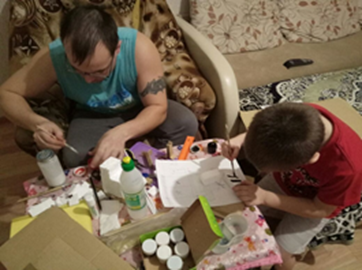 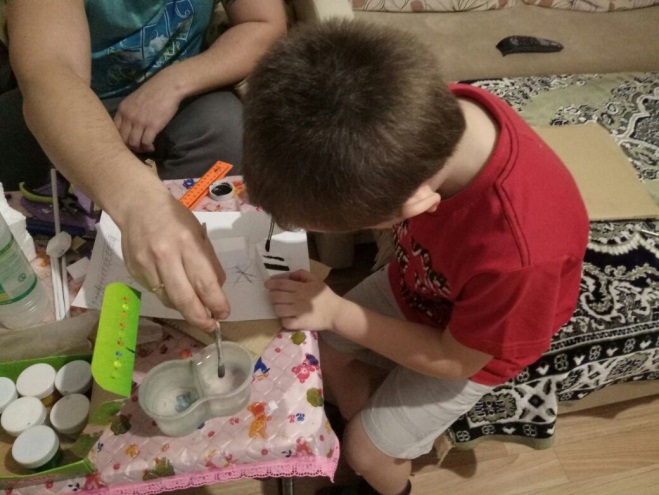 2.Из листа плотной бумаги сделали будку  КПП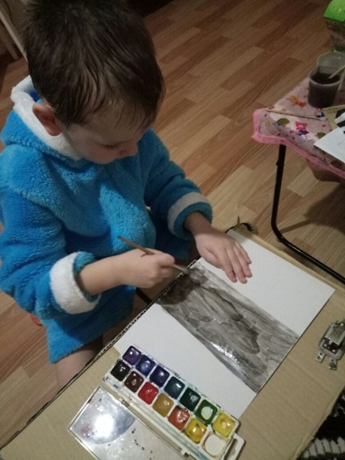 Изготовили крестовики             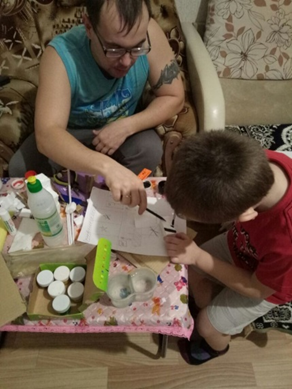 Наклеил вырезанные ворота из картона и приклеил их на картон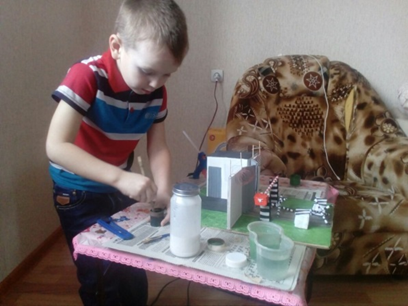 Покрасил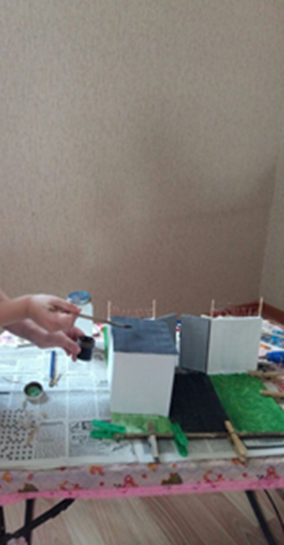 Наклеил будку на определённое место на картоне.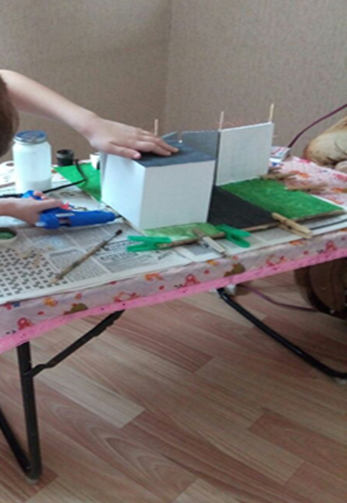 Наклеил приготовленные трубочки= перекладину – шлагбаум, разметки - преграды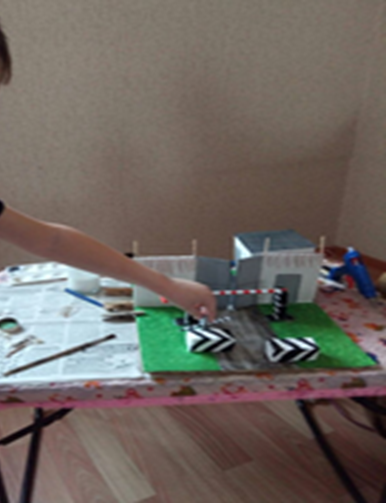 Получился мини- пропускной пунктН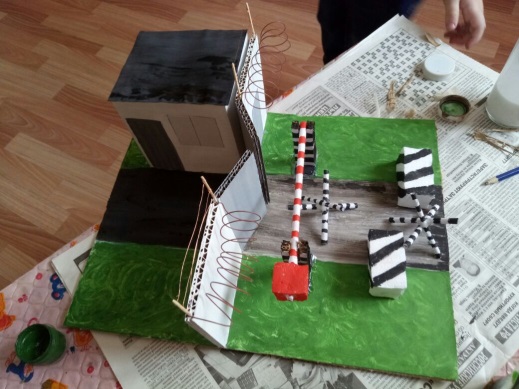 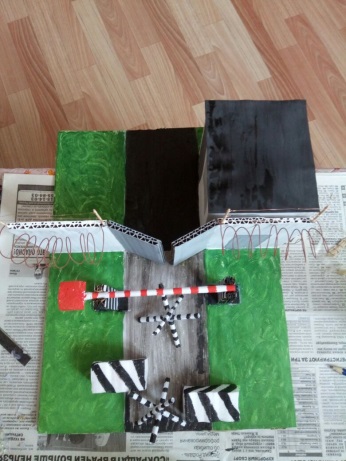 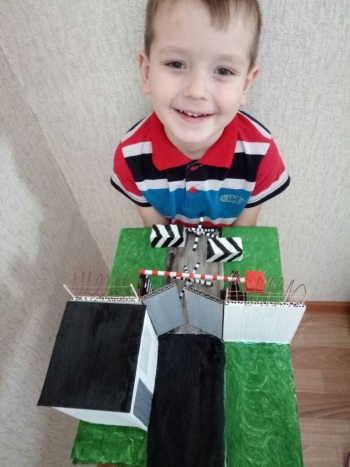 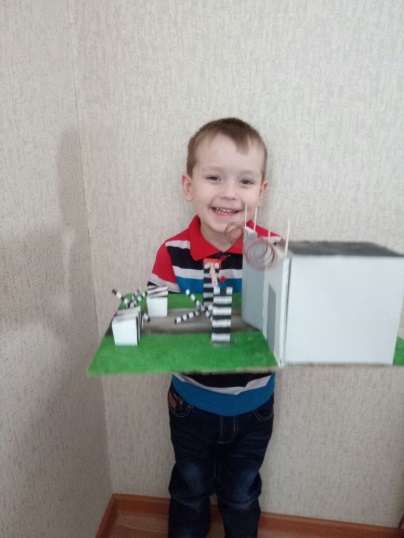 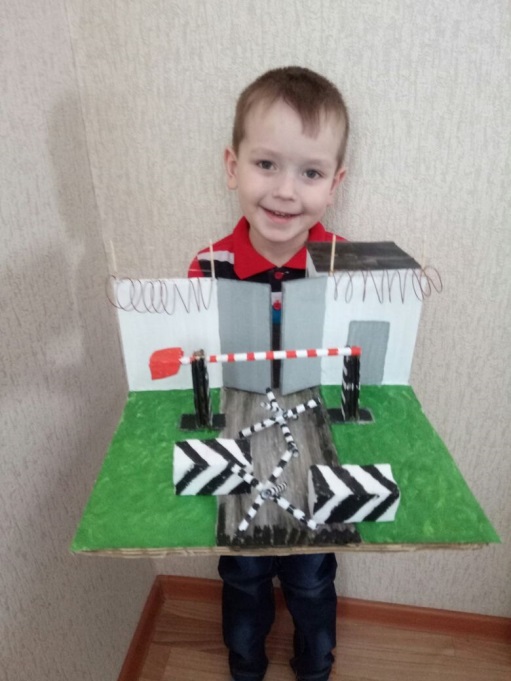 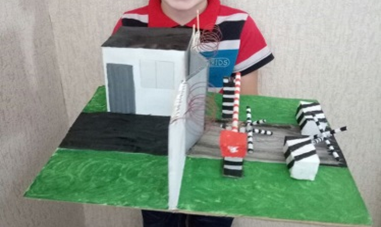 